May (Railing) ThiemeMarch 31, 1901 – November 4, 1985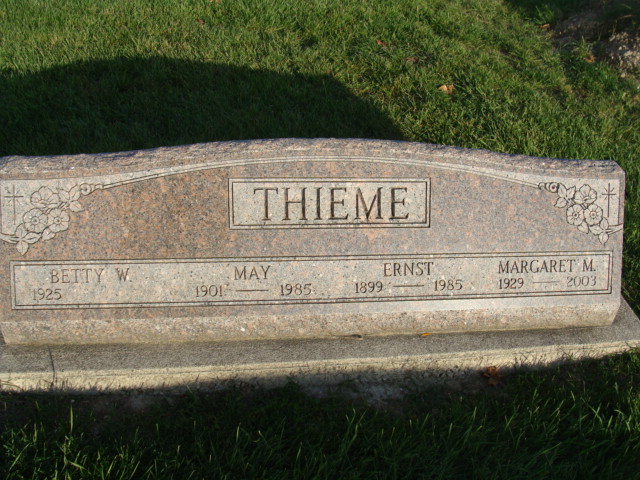 Photo by Alicia Kneuss   May Thieme, 84, died at 6:15 pm Monday in Wells Community Hospital, Bluffton. Her husband, Ernst, died in February.   Surviving are two daughters and one sister.     Services at 1:30 pm Thursday in Immanuel Lutheran Church, with calling one hour before services.  Calling also from 2 to 9 pm today in Zwick-Boltz & Jahn Funeral Home. Journal-Gazette, Allen County, IndianaNovember 6, 1985Page 3C**Indiana, Death Certificates, 1899-2011Name: May Thieme [May Railing] Gender: FemaleRace: WhiteAge: 84Marital status: WidowedBirth Date: 31 Mar 1901Birth Place: IndianaDeath Date: 4 Nov 1985Death Place: Bluffton, Wells, Indiana, USAFather: John RailingMother: Anna BohnkeInformant: Lester Thieme, nephewBurial: November 7, 1985; Immanuel Lutheran Cemetery